Российская Федерация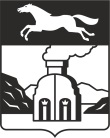 Администрация города БарнаулаКОМИТЕТ  ПО СТРОИТЕЛЬСТВУ,  АРХИТЕКТУРЕ  И   РАЗВИТИЮ  ГОРОДА  БАРНАУЛАПРИКАЗ«___»_________201_г.    							   №______  В соответствии с Градостроительным кодексом Российской Федерации, Федеральным   законом от 27.07.2010 №210-ФЗ «Об организации предоставления государственных и муниципальных услуг», постановлением  администрации города от  12.02.2015  №188 «Об утверждении Порядка разработки и утверждения административных регламентов предоставления муниципальных услуг на территории городского округа – города Барнаула Алтайского края, проведения экспертизы их проектов»ПРИКАЗЫВАЮ:1.	Утвердить Административный регламент предоставления муниципальной услуги «Предоставление сведений, содержащихся в государственной информационной системе обеспечения градостроительной деятельности» (приложение).2.	Приказ комитета от 02.08.2018 №34 «Об утверждении Административного регламента предоставления муниципальной услуги «Предоставление сведений, содержащихся в информационной системе обеспечения градостроительной деятельности» признать утратившим силу.3.	Главному специалисту по информатизации Сивенкову А.А. обеспечить размещение приказа на официальном Интернет сайте-города Барнаула.4.	Контроль за исполнением приказа оставляю за собой.Председатель комитета                                                                      Д.П.АристовОб утверждении Административного регламента предоставления муниципальной услуги «Предоставление сведений, содержащихся в государственной информационной системе обеспечения градостроительной деятельности»